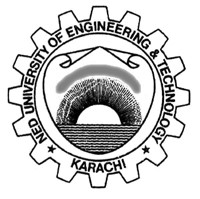 F/SOP/FYDP 02/12/00NED University of Engineering & TechnologyDepartment of ____________________ Engineering<FYDP Course Code> Final Year Design ProjectSemester 2 (8th/Spring Semester) Final Evaluation (Weightage - 20%)Project ID:  ____________________________________________________Project Title: 	       Use Rubric FYDP-OBE-06 for each student.     Average percentage score from the rubrics filled by supervisor and examiner shall be placed in the above table. Weighted Average Score = [PLO-10 (%)*8+ PLO-10 (%)*8+ PLO-10 (%)*8+ PLO-10 (%)*8+ PLO-10 (%)*8]/100______________________________	________________________________		_______________________________            FYDP Supervisor	                     FYDP Examiner					ChairpersonNED University of Engineering & TechnologyDepartment of ____________________ Engineering<FYDP Course Code> Final Year Design Project                                           Rubric for Semester 2 (8th/Spring Semester) Final Evaluation (Weightage - 20%)Project ID: ___________       Student Name:____________________________________     Seat No.:_______________          FYDP-OBE-06  Separate rubrics shall be filled by the Supervisor and Examiner.                                                                                                                                   ____________________________            															    FYDP Supervisor / ExaminerS. NoStudent NameSeat No.IRelevance / Content(8)IIOrganization and Delivery(8)IIIDesign / Layout(8)IVTime Management(8)VQuestion / Answers(8)Weighted Average Score (40)PLO-10PLO-10PLO-10PLO-10PLO-101234Levels of Attainment (%)Levels of Attainment (%)Levels of Attainment (%)Levels of Attainment (%)Levels of Attainment (%)Unacceptable(0)Just acceptable(25)Basic(50)Good(75)Excellent(100)IRelevance/ ContentToo limited relevance to   program   and   low degree of difficulty.Limited   relevance   to program    and    limited degree of difficulty.Partially   relevance   to program and moderate degree of difficulty.Relevant   to   program with adequate degree of difficulty.Completely relevant to program      and      high degree of difficulty.IIOrganization & DeliveryNo participation.Lacks confidence with weak preparation, organization, and delivery.Partially confident with reasonable preparation, organization, and delivery.Comfortable presentation           with adequate preparation, organization,           and delivery.Confident and comfortable presentation           with exceptional preparation, organization,           and delivery.IIIDesign/ LayoutInappropriate illustrations   and   non- pleasing layout.Poor   illustrations   and non-aesthetic layout.Most   illustrations   are appropriate but layout is cluttered.Illustrations              areappropriate   and   good space management.Very    well    presentedillustrations.  Layout is pleasing to the eye.IVTime ManagementNoticeably   exceed   or fall short of the time allotted.Speakers either rush orramble   excessively   to meet the time allotted.Speakers showed somedifficulty   in   meeting the time limits.Speakers   showed   nodifficulty   in   meeting the time limits.Comfortably  use  timeallotted, without evidence of compensation.VQuestions/ AnswersNeither understands the question, nor could reply.Adequate understanding   of   the question and reply.Seemed  to  understandthe main points of the question and replied tothose with ease.Clearly understood the question and replied with ease.Understood the question in-depth and replied confidently.